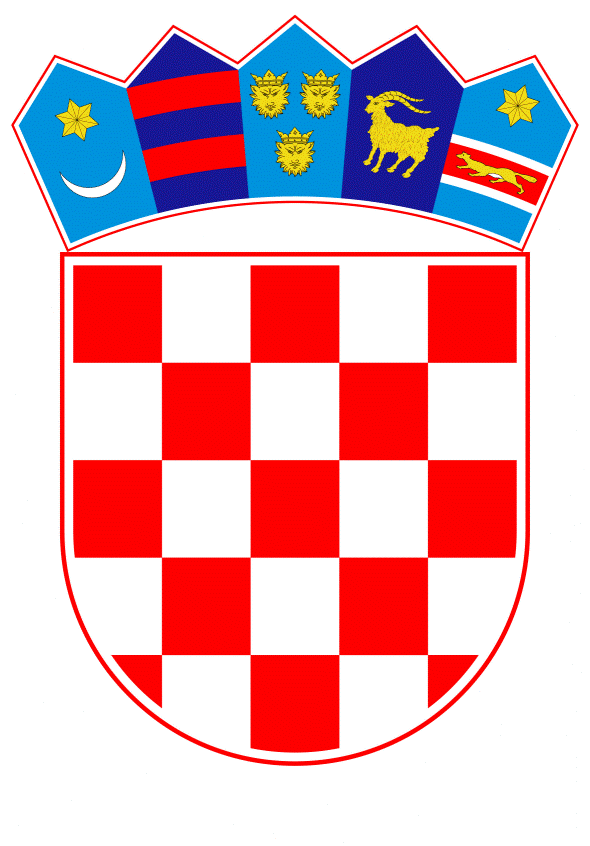 VLADA REPUBLIKE HRVATSKEZagreb, 14. veljače 2019.______________________________________________________________________________________________________________________________________________________________________________________________________________________________											PRIJEDLOG			 Klasa:									 	Urbroj:	Zagreb,										PREDSJEDNIKU HRVATSKOGA SABORAPredmet:	Zastupničko pitanje Franka Vidovića, u vezi s nabavom borbenog aviona - odgovor Vlade		Zastupnik u Hrvatskome saboru, Franko Vidović, postavio je, sukladno s  člankom 140. Poslovnika Hrvatskoga sabora (Narodne novine, br. 81/13, 113/16, 69/17 i 29/18), zastupničko pitanje u vezi s nabavom borbenog aviona.		Na navedeno zastupničko pitanje Vlada Republike Hrvatske daje sljedeći odgovor:Sve informacije i podaci o procesu nabave borbenog aviona sadržani su u Izvješću Vlade Republike Hrvatske na Interpelaciju o radu Vlade Republike Hrvatske radi postupanja Vlade Republike Hrvatske vezanih uz nabavku eskadrile višenamjenskih borbenih aviona, koje je prihvaćeno na sjednici Vlade održanoj 7. veljače 2019. godine i dostavljeno Hrvatskome saboru.						     			       PREDSJEDNIK									  mr. sc. Andrej PlenkovićPredlagatelj:Ministarstvo obranePredmet:Verifikacija odgovora na zastupničko pitanje Franka Vidovića, u vezi s nabavom borbenog aviona